Make all checks payable to Thank you for your business!,   Phone   Fax 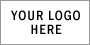 INVOICEINVOICEINVOICEINVOICEINVOICEDate: INVOICE # ToCustomer ID Ship ToCustomer ID SalespersonJobShipping MethodShipping TermsDelivery DatePayment TermsDue DateDue on receiptQtyItem #DescriptionUnit PriceDiscountDiscountLine TotalTotal DiscountSubtotalSales TaxTotal